NC Math 1B								Name: ________________________Unit 4 Lesson 2 Homework: Solving Quadratic Equations using the CalculatorI.  Complete the following:
1. Where on the graphing calculator do you go to accurately find the solutions to a quadratic equation?  									________  _____________  __________For each parabola label the       left bound and right bound locations for each indicated x – intercept.2.  								   3.  4.  								  5.II.  State the key features listed for the quadratic equation graphed below. 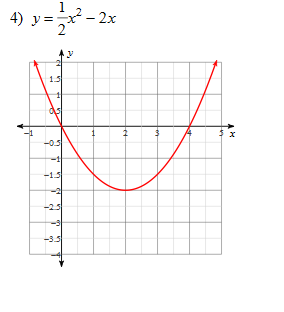         6.